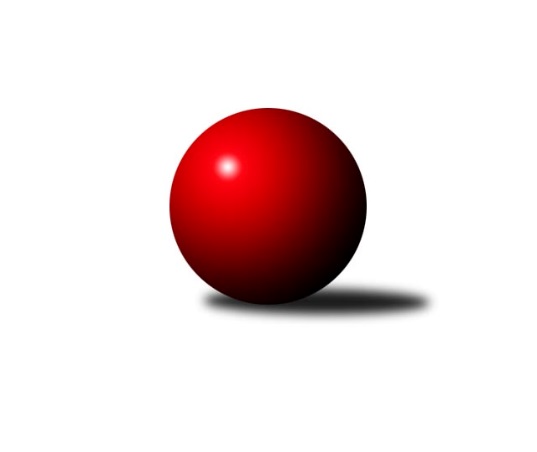 Č.11Ročník 2015/2016	8.12.2015Nejlepšího výkonu v tomto kole: 2485 dosáhlo družstvo: TJ Unie Hlubina COkresní přebor Ostrava  2015/2016Výsledky 11. kolaSouhrnný přehled výsledků:TJ Sokol Michálkovice ˝B˝	- TJ Unie Hlubina˝D˝	4.5:3.5	2336:2298	6.0:6.0	7.12.TJ Unie Hlubina C	- TJ Unie Hlubina˝B˝	7:1	2485:2399	7.0:5.0	7.12.TJ Unie Hlubina E	- TJ Sokol Bohumín E	0:8	2203:2427	1.0:11.0	8.12.TJ Sokol Bohumín D	- SKK Ostrava˝D˝	3:5	2345:2354	4.0:8.0	8.12.TJ VOKD Poruba C	- TJ Sokol Bohumín F	6:2	2238:2161	9.0:3.0	8.12.Tabulka družstev:	1.	TJ Unie Hlubina C	10	8	1	1	61.0 : 19.0 	79.0 : 41.0 	 2371	17	2.	SKK Ostrava C	10	8	0	2	54.0 : 26.0 	73.5 : 46.5 	 2354	16	3.	SKK Ostrava˝D˝	10	7	1	2	49.0 : 31.0 	62.0 : 58.0 	 2361	15	4.	TJ Sokol Bohumín E	10	6	0	4	47.5 : 32.5 	66.5 : 53.5 	 2285	12	5.	TJ VOKD Poruba C	10	6	0	4	44.0 : 36.0 	67.5 : 52.5 	 2311	12	6.	TJ Sokol Bohumín D	10	5	0	5	40.0 : 40.0 	53.0 : 67.0 	 2302	10	7.	TJ Unie Hlubina˝B˝	10	4	1	5	35.5 : 44.5 	64.5 : 55.5 	 2338	9	8.	TJ Sokol Bohumín F	10	4	0	6	36.5 : 43.5 	49.5 : 70.5 	 2209	8	9.	TJ Sokol Michálkovice ˝B˝	10	3	0	7	28.5 : 51.5 	46.5 : 73.5 	 2275	6	10.	TJ Unie Hlubina˝D˝	10	2	1	7	30.0 : 50.0 	51.5 : 68.5 	 2260	5	11.	TJ Unie Hlubina E	10	0	0	10	14.0 : 66.0 	46.5 : 73.5 	 2195	0Podrobné výsledky kola:	 TJ Sokol Michálkovice ˝B˝	2336	4.5:3.5	2298	TJ Unie Hlubina˝D˝	Martin Ščerba	 	 208 	 201 		409 	 2:0 	 348 	 	189 	 159		Monika Slovíková	Tomáš Papala	 	 181 	 195 		376 	 1:1 	 379 	 	206 	 173		Zdeňka Lacinová	Michal Borák	 	 187 	 211 		398 	 2:0 	 355 	 	154 	 201		Alena Koběrová	Josef Paulus	 	 180 	 194 		374 	 1:1 	 374 	 	177 	 197		Oldřich Neuverth	Radek Říman	 	 192 	 206 		398 	 0:2 	 431 	 	207 	 224		Hana Vlčková	Petr Řepecky	 	 178 	 203 		381 	 0:2 	 411 	 	195 	 216		Libor Pšenicarozhodčí: Nejlepší výkon utkání: 431 - Hana Vlčková	 TJ Unie Hlubina C	2485	7:1	2399	TJ Unie Hlubina˝B˝	Pavel Marek	 	 201 	 222 		423 	 1:1 	 402 	 	202 	 200		Jan Petrovič	Michaela Černá	 	 207 	 176 		383 	 0:2 	 400 	 	209 	 191		Lubomír Jančar	Radim Konečný	 	 187 	 212 		399 	 2:0 	 387 	 	182 	 205		Alžběta Ferenčíková	Rudolf Riezner	 	 221 	 211 		432 	 2:0 	 399 	 	198 	 201		Josef Kyjovský	Eva Marková	 	 198 	 225 		423 	 1:1 	 411 	 	215 	 196		Martin Ferenčík	Václav Rábl	 	 199 	 226 		425 	 1:1 	 400 	 	211 	 189		Roman Grünerrozhodčí: Nejlepší výkon utkání: 432 - Rudolf Riezner	 TJ Unie Hlubina E	2203	0:8	2427	TJ Sokol Bohumín E	David Mičúnek	 	 167 	 173 		340 	 0:2 	 382 	 	200 	 182		Kateřina Honlová	Eva Michňová	 	 177 	 190 		367 	 0:2 	 383 	 	184 	 199		Lukáš Modlitba	Pavel Rybář	 	 189 	 171 		360 	 0:2 	 409 	 	216 	 193		David Zahradník	Veronika Rybářová	 	 196 	 190 		386 	 0:2 	 420 	 	202 	 218		František Modlitba	Jiří Štroch	 	 194 	 206 		400 	 1:1 	 409 	 	191 	 218		Miroslava Ševčíková	Daniel Herák	 	 170 	 180 		350 	 0:2 	 424 	 	200 	 224		Andrea Rojovározhodčí: Nejlepší výkon utkání: 424 - Andrea Rojová	 TJ Sokol Bohumín D	2345	3:5	2354	SKK Ostrava˝D˝	Kamila Vichrová	 	 184 	 184 		368 	 0:2 	 408 	 	190 	 218		Pavel Kubina	Miroslav Paloc	 	 197 	 229 		426 	 2:0 	 347 	 	177 	 170		Bohumil Klimša	Jan Kohutek	 	 196 	 208 		404 	 1:1 	 392 	 	178 	 214		Jaroslav Čapek	Vlastimil Pacut	 	 183 	 197 		380 	 0:2 	 415 	 	203 	 212		Jiří Koloděj	Hana Zaškolná	 	 176 	 200 		376 	 0:2 	 420 	 	201 	 219		Miroslav Koloděj	René Světlík	 	 186 	 205 		391 	 1:1 	 372 	 	199 	 173		Petr Šebestíkrozhodčí: Nejlepší výkon utkání: 426 - Miroslav Paloc	 TJ VOKD Poruba C	2238	6:2	2161	TJ Sokol Bohumín F	Helena Hýžová	 	 181 	 206 		387 	 2:0 	 326 	 	173 	 153		Radek Richter	Zdeněk Hebda	 	 191 	 184 		375 	 2:0 	 329 	 	164 	 165		Vladimír Sládek	Ladislav Míka	 	 200 	 194 		394 	 2:0 	 387 	 	199 	 188		Günter Cviner	Radim Bezruč	 	 172 	 188 		360 	 0:2 	 393 	 	179 	 214		Ladislav Štafa	Zdeněk Mžik	 	 204 	 196 		400 	 2:0 	 378 	 	201 	 177		Stanislav Sliwka	Vladimír Rada *1	 	 150 	 172 		322 	 1:1 	 348 	 	186 	 162		Petr Lembardrozhodčí: střídání: *1 od 51. hodu Emilie DeigruberováNejlepší výkon utkání: 400 - Zdeněk MžikPořadí jednotlivců:	jméno hráče	družstvo	celkem	plné	dorážka	chyby	poměr kuž.	Maximum	1.	Rudolf Riezner 	TJ Unie Hlubina C	417.05	287.6	129.4	5.1	3/3	(436)	2.	Martin Futerko 	SKK Ostrava C	416.29	286.5	129.8	5.3	4/4	(434)	3.	Jaroslav Klekner 	TJ Unie Hlubina E	413.00	279.2	133.8	4.2	3/4	(434)	4.	Jan Zych 	TJ Sokol Michálkovice ˝B˝	412.75	288.8	124.0	6.8	4/4	(443)	5.	Lukáš Modlitba 	TJ Sokol Bohumín E	412.22	288.1	124.2	5.3	5/5	(447)	6.	Jiří Koloděj 	SKK Ostrava˝D˝	411.86	282.5	129.4	4.9	3/3	(441)	7.	René Světlík 	TJ Sokol Bohumín D	410.31	281.2	129.1	5.8	3/3	(428)	8.	Martin Ferenčík 	TJ Unie Hlubina˝B˝	410.00	283.3	126.7	6.2	2/3	(429)	9.	Pavel Marek 	TJ Unie Hlubina C	409.76	285.2	124.6	5.6	3/3	(436)	10.	Zdeněk Zhýbala 	TJ Sokol Michálkovice ˝B˝	408.89	284.6	124.3	5.7	3/4	(457)	11.	Václav Rábl 	TJ Unie Hlubina C	404.14	281.7	122.4	7.9	3/3	(450)	12.	Eva Marková 	TJ Unie Hlubina C	404.00	282.2	121.8	8.6	3/3	(444)	13.	Miroslav Koloděj 	SKK Ostrava˝D˝	402.60	287.3	115.3	9.1	3/3	(420)	14.	Libor Pšenica 	TJ Unie Hlubina˝D˝	402.33	285.0	117.3	7.4	4/4	(443)	15.	Petr Jurášek 	TJ Sokol Michálkovice ˝B˝	401.67	289.0	112.7	9.5	3/4	(425)	16.	Josef Kyjovský 	TJ Unie Hlubina˝B˝	400.62	282.3	118.3	7.6	3/3	(438)	17.	Kateřina Honlová 	TJ Sokol Bohumín E	399.72	275.3	124.4	7.2	5/5	(418)	18.	Helena Hýžová 	TJ VOKD Poruba C	399.40	280.3	119.2	8.4	4/4	(414)	19.	Roman Grüner 	TJ Unie Hlubina˝B˝	399.02	284.5	114.5	10.6	3/3	(437)	20.	Zdeněk Hebda 	TJ VOKD Poruba C	398.90	282.8	116.2	9.1	4/4	(428)	21.	Pavel Krompolc 	TJ Unie Hlubina˝B˝	398.47	288.4	110.1	8.7	3/3	(423)	22.	Radim Konečný 	TJ Unie Hlubina C	397.75	280.7	117.1	6.9	2/3	(417)	23.	Pavel Kubina 	SKK Ostrava˝D˝	397.60	276.3	121.3	8.8	3/3	(426)	24.	Ladislav Míka 	TJ VOKD Poruba C	397.00	271.4	125.6	8.9	3/4	(420)	25.	Zdeněk Mžik 	TJ VOKD Poruba C	396.85	275.8	121.1	7.7	4/4	(424)	26.	Andrea Rojová 	TJ Sokol Bohumín E	396.25	282.6	113.7	9.7	4/5	(427)	27.	Miroslav Heczko 	SKK Ostrava C	395.88	276.5	119.4	8.3	4/4	(421)	28.	Tomáš Kubát 	SKK Ostrava C	395.75	280.5	115.3	8.4	4/4	(430)	29.	Ladislav Štafa 	TJ Sokol Bohumín F	395.50	277.2	118.3	8.6	3/4	(422)	30.	Miroslav Paloc 	TJ Sokol Bohumín D	395.19	280.0	115.2	8.0	3/3	(426)	31.	Miroslav Futerko 	SKK Ostrava C	395.13	275.6	119.5	5.4	4/4	(417)	32.	Stanislav Sliwka 	TJ Sokol Bohumín F	394.21	275.3	119.0	6.1	4/4	(445)	33.	Josef Hájek 	TJ Unie Hlubina˝B˝	390.70	274.2	116.5	7.4	2/3	(455)	34.	Günter Cviner 	TJ Sokol Bohumín F	388.00	279.7	108.3	10.2	4/4	(424)	35.	Josef Paulus 	TJ Sokol Michálkovice ˝B˝	387.78	271.4	116.4	10.4	4/4	(409)	36.	Hana Vlčková 	TJ Unie Hlubina˝D˝	387.48	276.6	110.9	10.2	4/4	(443)	37.	Kamila Vichrová 	TJ Sokol Bohumín D	387.17	274.0	113.2	8.4	3/3	(422)	38.	Jaroslav Čapek 	SKK Ostrava˝D˝	386.26	281.6	104.6	10.0	3/3	(397)	39.	Jiří Břeska 	TJ Unie Hlubina˝B˝	386.25	269.8	116.5	9.2	3/3	(403)	40.	Hana Zaškolná 	TJ Sokol Bohumín D	385.62	271.2	114.4	9.9	3/3	(405)	41.	Jaroslav Kecskés 	TJ Unie Hlubina˝D˝	384.92	277.2	107.8	9.3	3/4	(427)	42.	Rostislav Hrbáč 	SKK Ostrava C	384.67	274.3	110.3	11.3	3/4	(420)	43.	Petr Šebestík 	SKK Ostrava˝D˝	384.61	278.2	106.4	11.2	3/3	(425)	44.	Veronika Rybářová 	TJ Unie Hlubina E	382.79	273.2	109.6	10.1	4/4	(416)	45.	Jakub Hlubek 	TJ VOKD Poruba C	382.33	274.7	107.7	11.7	3/4	(387)	46.	Lubomír Jančar 	TJ Unie Hlubina˝B˝	382.00	278.5	103.5	12.3	2/3	(400)	47.	Miroslav Futerko ml. 	SKK Ostrava C	381.67	275.4	106.3	12.5	4/4	(414)	48.	Jan Petrovič 	TJ Unie Hlubina˝B˝	380.83	272.3	108.5	9.3	3/3	(433)	49.	Petr Řepecky 	TJ Sokol Michálkovice ˝B˝	380.07	266.1	113.9	9.3	3/4	(426)	50.	Bohumil Klimša 	SKK Ostrava˝D˝	380.00	271.5	108.5	11.4	3/3	(422)	51.	Jiří Číž 	TJ VOKD Poruba C	379.17	276.4	102.8	13.1	3/4	(396)	52.	Petr Foniok 	TJ Unie Hlubina˝B˝	378.25	268.3	110.0	9.8	2/3	(419)	53.	Jan Kohutek 	TJ Sokol Bohumín D	378.00	276.1	101.9	12.4	2/3	(404)	54.	Karel Kudela 	TJ Unie Hlubina C	377.25	275.0	102.3	9.3	2/3	(387)	55.	František Sedláček 	TJ Unie Hlubina˝D˝	377.17	278.6	98.6	14.8	3/4	(425)	56.	Libor Mendlík 	TJ Unie Hlubina E	376.00	259.8	116.3	8.9	4/4	(425)	57.	Martin Ščerba 	TJ Sokol Michálkovice ˝B˝	375.38	271.5	103.9	9.7	4/4	(409)	58.	Pavel Rybář 	TJ Unie Hlubina E	373.93	265.8	108.1	11.5	3/4	(386)	59.	Radim Bezruč 	TJ VOKD Poruba C	373.17	272.2	101.0	12.3	3/4	(424)	60.	Oldřich Stolařík 	SKK Ostrava C	370.83	268.8	102.0	10.5	3/4	(391)	61.	David Zahradník 	TJ Sokol Bohumín E	370.80	270.7	100.2	10.2	5/5	(409)	62.	Miroslava Ševčíková 	TJ Sokol Bohumín E	370.15	268.8	101.4	9.7	4/5	(436)	63.	Vlastimil Pacut 	TJ Sokol Bohumín D	367.17	266.3	100.9	10.9	3/3	(400)	64.	Michal Borák 	TJ Sokol Michálkovice ˝B˝	365.15	261.6	103.6	10.7	4/4	(426)	65.	Alena Koběrová 	TJ Unie Hlubina˝D˝	360.31	269.9	90.4	15.1	3/4	(395)	66.	Daniel Herák 	TJ Unie Hlubina E	359.80	270.5	89.4	15.7	4/4	(416)	67.	Vladimír Sládek 	TJ Sokol Bohumín F	359.13	265.0	94.2	13.7	4/4	(415)	68.	Tomáš Papala 	TJ Sokol Michálkovice ˝B˝	357.67	265.7	92.0	11.3	3/4	(376)	69.	Petr Lembard 	TJ Sokol Bohumín F	356.46	259.6	96.9	14.1	4/4	(400)	70.	Markéta Kohutková 	TJ Sokol Bohumín D	355.67	260.3	95.3	13.8	3/3	(426)	71.	Martin Ševčík 	TJ Sokol Bohumín E	354.70	263.1	91.6	16.7	4/5	(418)	72.	Monika Slovíková 	TJ Unie Hlubina˝D˝	353.11	257.0	96.1	16.3	3/4	(368)	73.	Michaela Černá 	TJ Unie Hlubina C	352.27	251.3	101.0	14.5	3/3	(419)	74.	František Modlitba 	TJ Sokol Bohumín E	350.00	259.8	90.2	16.2	5/5	(420)	75.	Radek Richter 	TJ Sokol Bohumín F	345.25	257.0	88.3	14.3	4/4	(378)	76.	Eva Michňová 	TJ Unie Hlubina E	337.33	248.9	88.4	16.7	3/4	(367)	77.	David Mičúnek 	TJ Unie Hlubina E	332.81	245.6	87.2	18.5	3/4	(395)	78.	Janka Sliwková 	TJ Sokol Bohumín F	325.50	240.7	84.8	17.5	3/4	(359)		Josef Navalaný 	TJ Unie Hlubina C	397.00	282.0	115.0	9.3	1/3	(428)		Pavlína Křenková 	TJ Sokol Bohumín F	387.50	276.3	111.2	12.9	2/4	(404)		Jiří Štroch 	TJ Unie Hlubina E	383.40	281.4	102.0	12.4	1/4	(403)		Radek Říman 	TJ Sokol Michálkovice ˝B˝	381.50	272.5	109.0	12.5	2/4	(398)		Oldřich Neuverth 	TJ Unie Hlubina˝D˝	379.50	255.5	124.0	8.0	2/4	(385)		František Tříska 	TJ Unie Hlubina˝D˝	377.25	269.8	107.4	9.8	2/4	(399)		Vladimír Rada 	TJ VOKD Poruba C	375.25	273.3	102.0	14.8	2/4	(402)		Alžběta Ferenčíková 	TJ Unie Hlubina˝B˝	374.67	273.3	101.3	11.7	1/3	(387)		Tereza Vargová 	SKK Ostrava˝D˝	363.00	268.0	95.0	13.0	1/3	(363)		Bart Brettschneider 	TJ Unie Hlubina C	362.00	265.0	97.0	13.0	1/3	(362)		Zdeňka Lacinová 	TJ Unie Hlubina˝D˝	361.50	279.0	82.5	18.5	2/4	(379)		Koloman Bagi 	TJ Unie Hlubina˝D˝	360.00	257.5	102.5	10.5	2/4	(371)		Radmila Pastvová 	TJ Unie Hlubina C	352.00	249.0	103.0	16.0	1/3	(352)		Pavel Chodura 	SKK Ostrava C	346.75	258.0	88.8	15.0	2/4	(359)		Petra Jurášková 	TJ Sokol Michálkovice ˝B˝	345.50	262.0	83.5	17.5	2/4	(358)		Vladimír Korta 	SKK Ostrava˝D˝	343.00	254.0	89.0	13.0	1/3	(343)		Michal Brablec 	TJ Unie Hlubina E	339.67	244.5	95.2	13.3	2/4	(362)		Radomíra Kašková 	TJ Sokol Michálkovice ˝B˝	336.00	274.0	62.0	26.0	1/4	(336)		František Hájek 	TJ VOKD Poruba C	308.25	226.3	82.0	22.8	2/4	(374)Sportovně technické informace:Starty náhradníků:registrační číslo	jméno a příjmení 	datum startu 	družstvo	číslo startu21181	Petr Řepecký	07.12.2015	TJ Sokol Michálkovice ˝B˝	9x23053	Martin Ščerba	07.12.2015	TJ Sokol Michálkovice ˝B˝	10x19923	Radek Říman	07.12.2015	TJ Sokol Michálkovice ˝B˝	2x11905	Josef Paulus	07.12.2015	TJ Sokol Michálkovice ˝B˝	9x22186	Michal Borák	07.12.2015	TJ Sokol Michálkovice ˝B˝	10x23263	Alžběta Ferenčíková	07.12.2015	TJ Unie Hlubina˝B˝	3x23264	Monika Sloviková	07.12.2015	TJ Unie Hlubina˝D˝	5x23054	Tomáš Papala	07.12.2015	TJ Sokol Michálkovice ˝B˝	3x14065	Josef Kyjovský	07.12.2015	TJ Unie Hlubina˝B˝	9x
Hráči dopsaní na soupisku:registrační číslo	jméno a příjmení 	datum startu 	družstvo	Program dalšího kola:1.2.2016	po	17:00	TJ Sokol Michálkovice ˝B˝ - TJ Unie Hlubina˝B˝	1.2.2016	po	17:00	TJ Unie Hlubina C - SKK Ostrava˝D˝	2.2.2016	út	17:00	TJ Sokol Bohumín D - TJ Sokol Bohumín F	2.2.2016	út	17:00	TJ Unie Hlubina E - TJ Unie Hlubina˝D˝	3.2.2016	st	17:00	SKK Ostrava C - TJ Sokol Bohumín E	Nejlepší šestka kola - absolutněNejlepší šestka kola - absolutněNejlepší šestka kola - absolutněNejlepší šestka kola - absolutněNejlepší šestka kola - dle průměru kuželenNejlepší šestka kola - dle průměru kuželenNejlepší šestka kola - dle průměru kuželenNejlepší šestka kola - dle průměru kuželenNejlepší šestka kola - dle průměru kuželenPočetJménoNázev týmuVýkonPočetJménoNázev týmuPrůměr (%)Výkon5xRudolf RieznerHlubina C4322xMiroslav PalocBohumín D110.454263xHana VlčkováHlubina D4313xHana VlčkováHlubina D110.284311xMiroslav PalocBohumín D4264xRudolf RieznerHlubina C109.374323xVáclav RáblHlubina C4251xMiroslav KolodějOstrava D108.894202xAndrea RojováBohumín E4245xJiří KolodějOstrava D107.64154xPavel MarekHlubina C4233xVáclav RáblHlubina C107.59425